Fill In The Blanks…	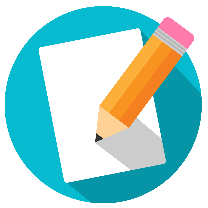 Simplifying Expressions with Brackets/PowersQuestionWrite Each Term Separately to the PowerSimplify Each TermAnswer